Конспект дистанционного занятияОбъединение: «Фантазия» 2-й год обученияРуководитель: Конакова И. Н.Тема занятия: «Поделки из фетра»Фетр является уникальным материалом, который широко используется в рукоделии. Его достаточно плотная структура позволяет изготавливать самые разнообразные изделия. Попробовав хоть раз сделать поделки из фетра своими руками, невозможно остановиться. Так с чего же начать? Какие изделия из фетра изготавливаются проще всего и что можно сделать. Выкройки из фетра можно с легкостью сделать самостоятельно. Приобрести войлок для изготовления фетровых поделок можно в специальных магазинах для рукоделия. Выберите красивые и яркие материалы, с использованием фетра поделки получаться оригинальными, очень необычными.На сегодняшний день чехол для телефона из фетра – уникальный аксессуар. Но нет необходимости приобретать его. Представляю вам оригинальный дизайн детского чехла со всем известным Ам-Нямом.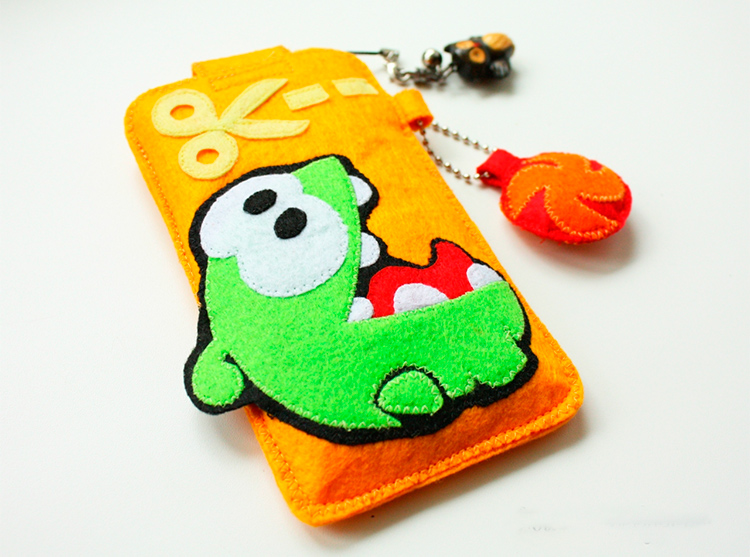 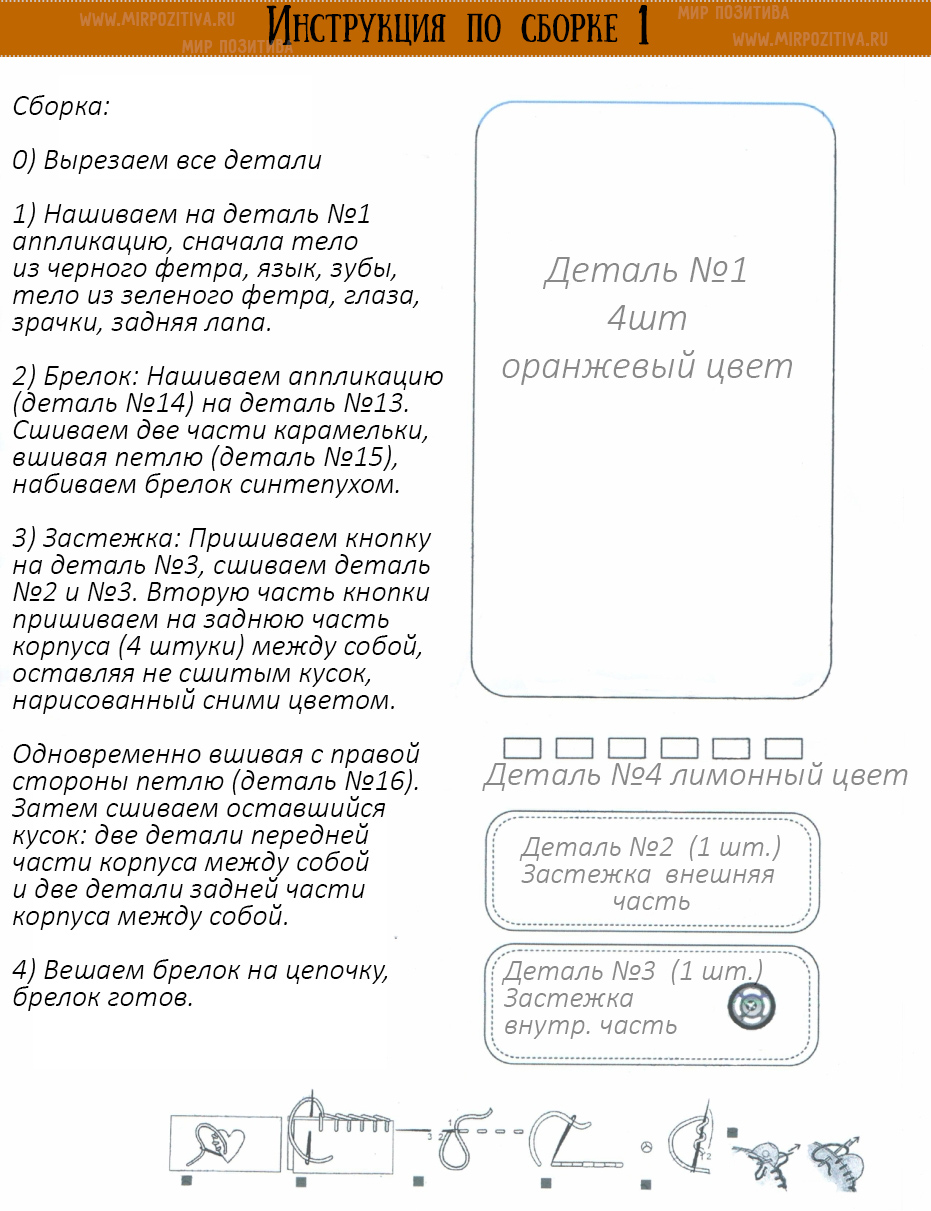 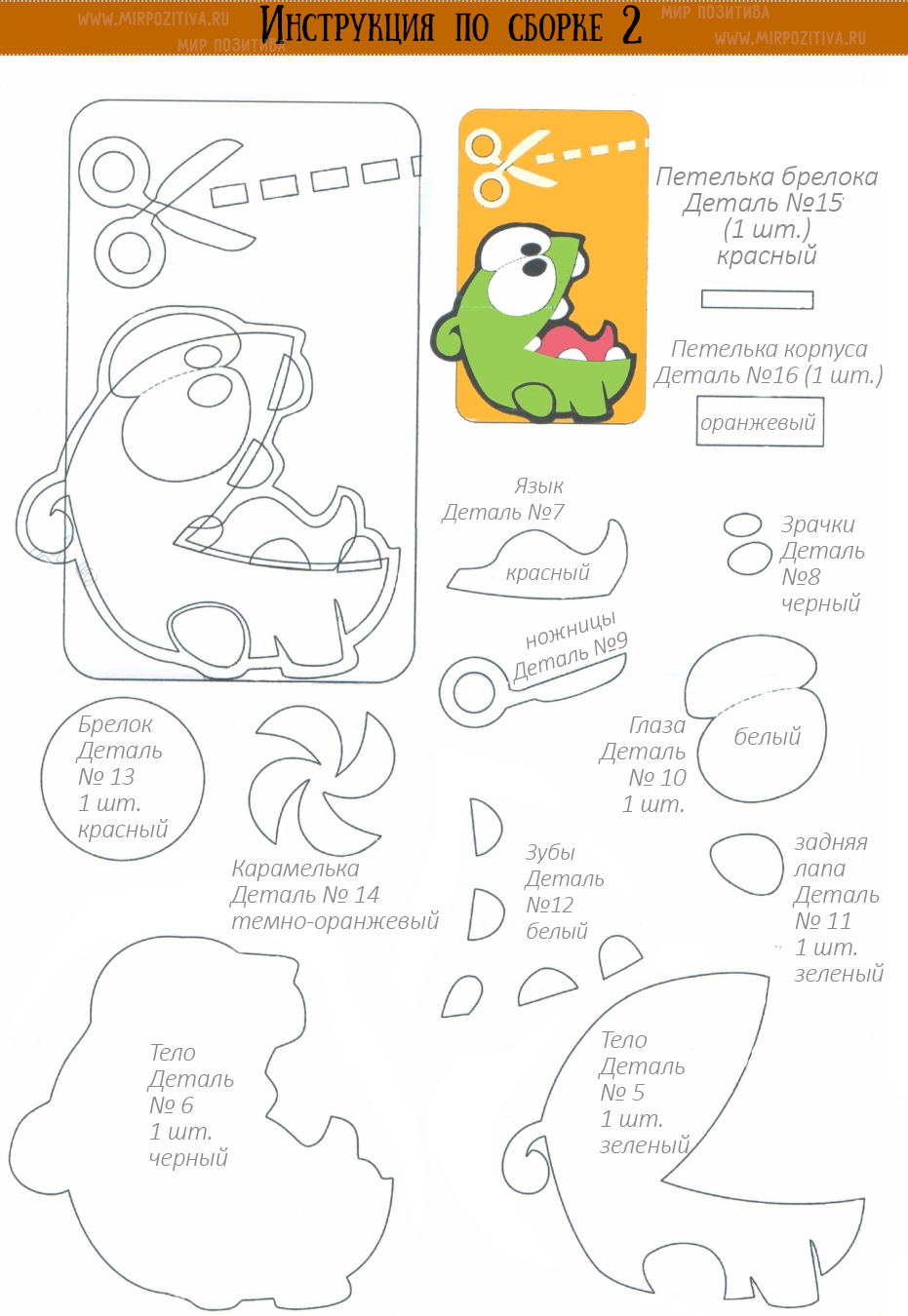 Во время работы соблюдайте технику безопасностиХраните ножницы в чехлеИглы хранить в игольницеФизкультминуткаВновь у нас физкультминутка,Наклонились, ну-ка, ну-ка!Распрямились, потянулись,А теперь назад прогнулись. (наклоны вперёд, назад)Голова устала тоже,Так давайте ей поможем!Вправо, в лево, раз и дваДумай, думай голова. (вращение головой)Хоть зарядка коротка,Отдохнули мы слегкаЖелаю успехов в работе!